3rd APT Coordination Meeting for WRC-1230 January 2012, Time: 12:30 – 14:00, Venue: Room 5+6, CICGProvisional AgendaAdoption of AgendaReport from the Coordinators (only those which need discussion in the meeting):Agenda Item: 1.3Agenda Item: 1.4Agenda Item: 1.7Agenda Item: 1.8Agenda Item: 1.10Agenda Item: 1.13Agenda Item: 1.14Agenda Item: 1.15Agenda Item: 1.21Agenda Item: 2Agenda Item: 4Agenda Item: 7Agenda Item: 8.1 (COM5)Agenda Item: 8.1 (COM6)Any other issues to be discussedDr. A. JamiesonChairman, APT Preparatory Group for WRC-12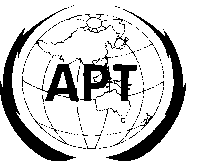 ASIA-PACIFIC TELECOMMUNITYAPT Coordination Meetings During RA-12 and WRC-12APT Coordination Meetings During RA-12 and WRC-1230 January 201230 January 2012